VLOGA ZA PRIDOBITEV STATUSA DIJAKA, KI SE VZPOREDNO IZOBRAŽUJEA) V GLASBENI ŠOLIB) V IZOBRAŽEVALNEM PROGRAMU ____________________________________________________      (obkroži vrsto statusa)                                                      (naziv izobraževalnega programa)IME IN PRIIMEK DIJAKA: ______________________________________________________________NASLOV BIVALIŠČA: __________________________________________________________________V skladu s 2. in 3. členom Pravilnika o prilagajanju šolskih obveznosti dijaku v srednji šoli (Ur. l. RS št. 30/2018) želim pridobiti status dijaka, ki se vzporedno izobražuje, ker menim, da izpolnjujem s pravilnikom določene pogoje.Vlogo utemeljujem z naslednjimi dokazili:K statusu A:Potrdilo o vpisu v glasbeno šoloProgram izobraževanja in delaIzjavo o tedenskem številu ur vaj doma in v šoliLetni koledar nastopovK statusu B:Potrdilo o vpisu v izobraževalni programProgram dela in predmetnikFotokopijo spričevala zadnjega obiskovanega letnikaVlogo skupaj z dokazili o izpolnjevanju pogojev oddajte pomočniku ravnateljice do 30. septembra za tekoče šolsko leto.S pridobitvijo statusa se strinjajo tudi moji starši, ki to dokazujejo s svojim podpisom.IME IN PRIIMEK MATERE: ________________________________ PODPIS:______________________IME IN PRIIMEK OČETA: _________________________________ PODPIS:______________________KRAJ IN DATUM: ____________________________  PODPIS VLAGATELJA: ______________________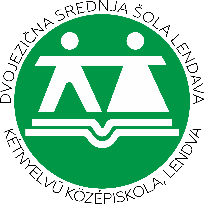 Dvojezična srednja šola Lendava - Kétnyelvű Középiskola, LendvaKolodvorska ulica 2 e, 9220 Lendava - LendvaTel.: 02-5742-510  fax.: 02-5742-520E-mail: tajnistvo-dss.lendava@guest.arnes.siInternet: http://www.dssl.si